  6A   Fairground ride storyThink about the safety aspects of a fairground ride and how the ride might become unstable and dangerous.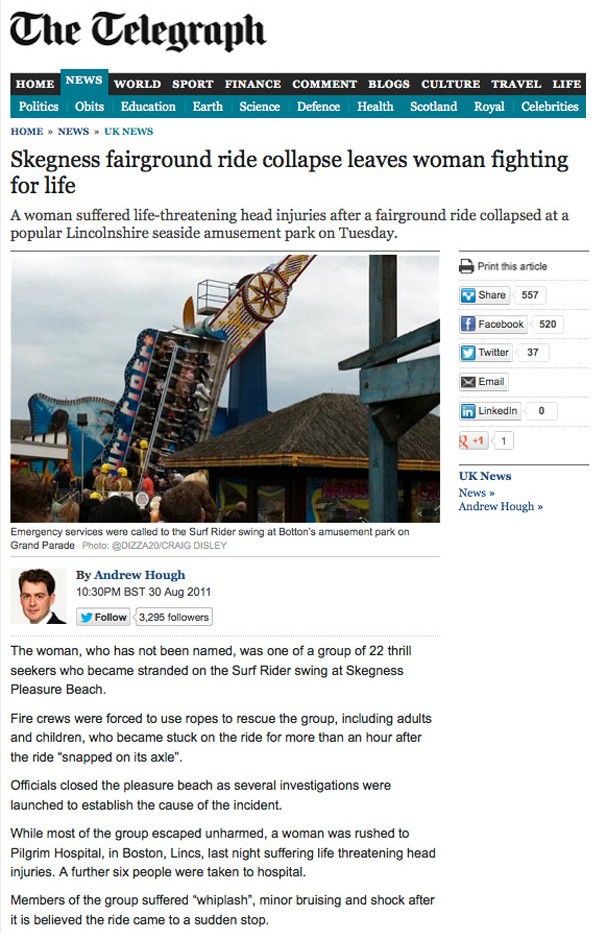 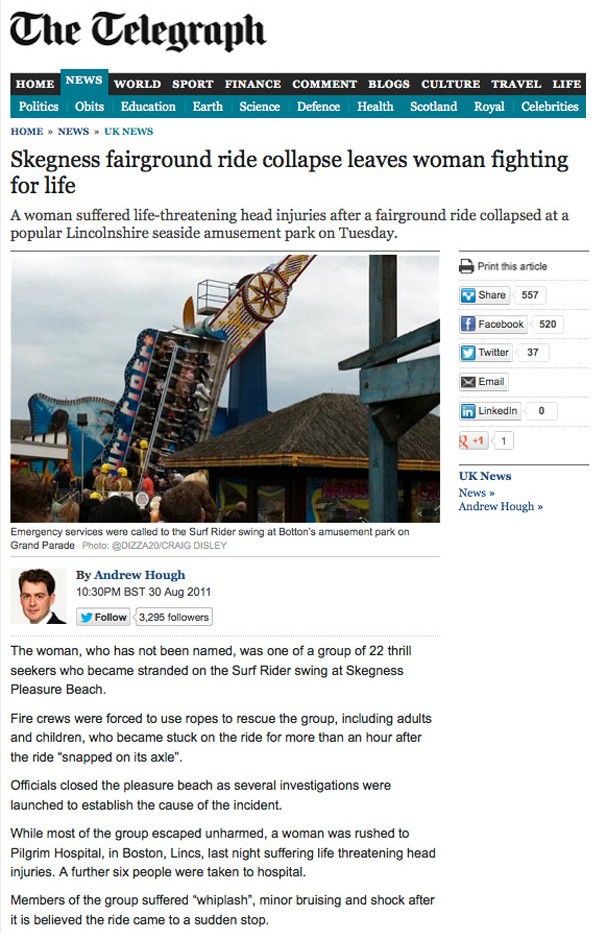   6B 	Sequencing activityCut the blocs out and place them in the correct order of sequence.Button pressedTraffic lights greenTraffic lights green and pedestrian light red Pedestrian light green and bleeper turned on Bleeper turned offTraffic lights amber Traffic lights red & amber Pedestrian light redTraffic lights red